+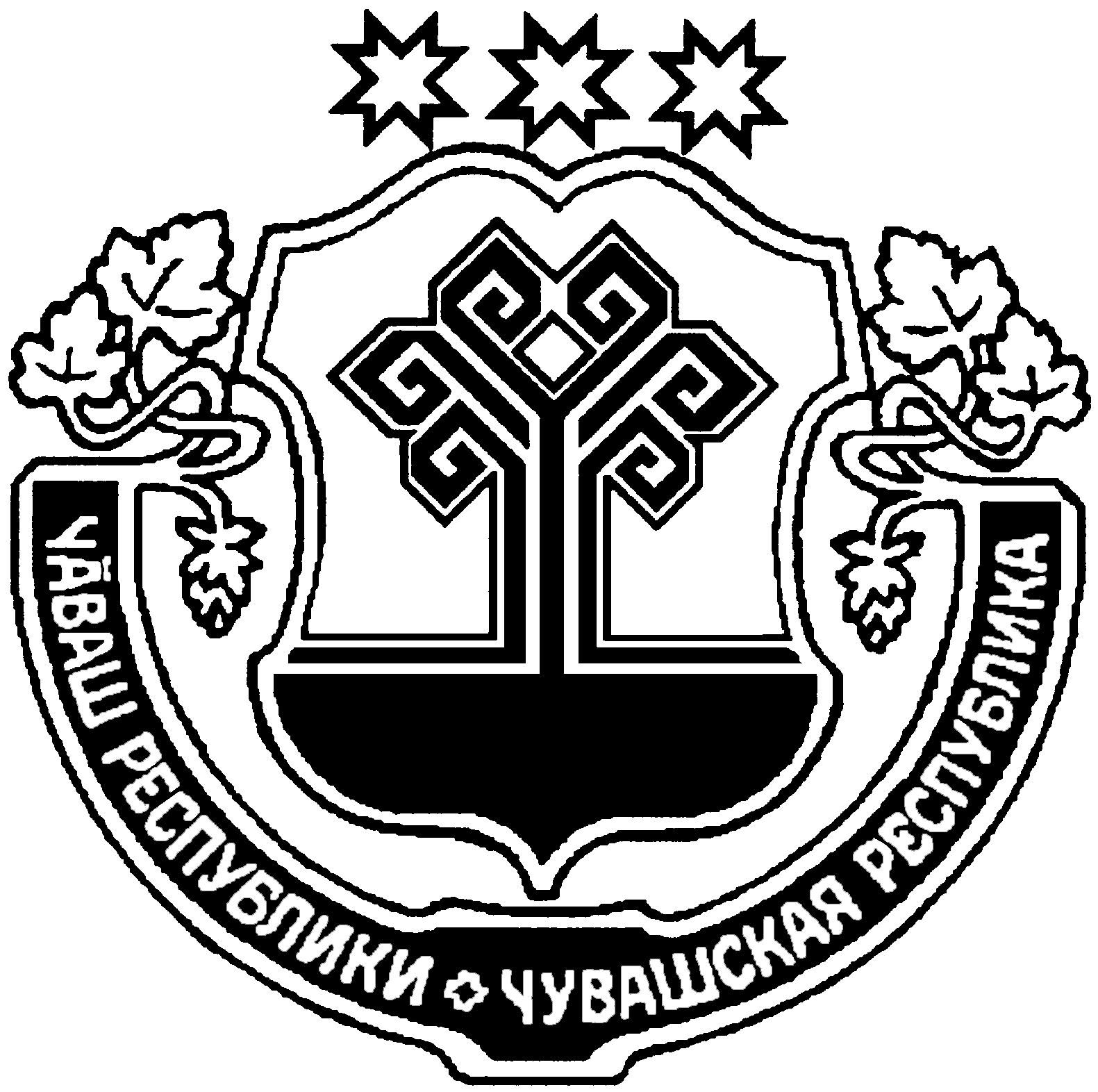 О включении земельных участков в реестрмуниципального имущества     В соответствии с Федеральным законом № 131-ФЗ «Об общих принципахорганизации местного самоуправления в Российской Федерации» от 06 октября 2003 г., Уставом Питишевского сельского поселения Аликовского района Чувашской Республики администрация Питишевского сельского поселения п о с т а н о в л я е т:    1. Включить в реестр муниципального имущества Питишевского  сельского поселения Аликовского района Чувашской Республики земельные участки, принадлежащие Питишевскому сельскому поселению в связи с государственной регистрацией согласно приложению.  2. МБУ «Централизованная бухгалтерия Аликовского района» обеспечитьпостановку объектов недвижимости на бухгалтерский учет в реестр Питишевского сельского поселения Аликовского района с оформлением необходимых бухгалтерских документов.Глава Питишевского сельского поселения                                                                  А. Ю. ГавриловаПриложение к постановлениюПитишевского сельского поселения№ 30а от 02.11.2022 г.ЧУВАШСКАЯ РЕСПУБЛИКА АЛИКОВСКИЙ РАЙОНАДМИНИСТРАЦИЯПИТИШЕВСКОГО СЕЛЬСКОГО ПОСЕЛЕНИЯЧĂВАШ РЕСПУБЛИКИЭЛĔК РАЙОНЕПИТЕШКАСИ ЯЛ АДМИНИСТРАЦИЙĕ ПОСТАНОВЛЕНИЕ                  02.11.2022 г. № 30аДеревня ПитишевоЙЫШАНУ                  02.11.2022 г.  30а № Питешкаси яле№ п/п                   Перечень объектов и местоположение Кадастровый номер земельного участкаПлощадь, кв. м.Кадастровая стоимость, руб1.Здание арочное, назначение нежилое, количество этажей: 1, в том числе подземных 0 Республика – Чувашия,Аликовский район, с/п Питишевское, 21:07:190402:260878185697,92.Земельный участок, категория: земли сельскохозяйственного назначения, разрешенное использование: для сельскохозяйственного производстваЧувашская Республика – Чувашия,Аликовский район, с/п Питишевское21:07: 190402:258276910522,2